Το Κέντρο Ευρωπαϊκού Συνταγματικού Δικαίου – Ίδρυμα Θεμιστοκλή και Δημήτρη Τσάτσου και η Εταιρεία Εκκλησιαστικού και Κανονικού Δικαίου διοργανώνουν δημόσια συζήτηση με θέμα «Σχέσεις Εκκλησίας-Πολιτείας και Συνταγματική Αναθεώρηση», τη Δευτέρα 28 Νοεμβρίου 2016 και ώρα 17:30, στον Δικηγορικό Σύλλογο Αθηνών (Ακαδημίας 60)ΟμιλητέςΝίκος Αλιβιζάτος, Ομότιμος Καθηγητής Νομικής Σχολής ΑθηνώνΕυάγγελος Βενιζέλος, Πρώην Αντιπρόεδρος της Κυβέρνησης και Υπουργός Εξωτερικών, Βουλευτής, Καθηγητής Νομικής Σχολής ΘεσσαλονίκηςΙωάννης Κονιδάρης, Ομότιμος Καθηγητής Νομικής Σχολής Αθηνών, Πρόεδρος της Εταιρείας Εκκλησιαστικού και Κανονικού ΔικαίουΜιχάλης Σταθόπουλος, Μέλος της Ακαδημίας Αθηνών, Ομότιμος Καθηγητής Νομικής Σχολής ΑθηνώνΣυντονισμόςΞενοφών Κοντιάδης, Καθηγητής Παντείου Πανεπιστημίου, Πρόεδρος του Κέντρου Ευρωπαϊκού Συνταγματικού ΔικαίουΠληροφορίες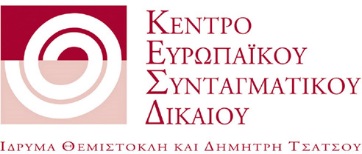 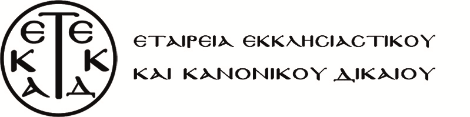 Κέντρο Ευρωπαϊκού Συνταγματικού ΔικαίουΑκαδημίας 43, 106 72 ΑθήναΤΗΛ.: (210) 36.23.634, 36.23.736, 36.23.029  FAX: (210) 33.90.522Website: www.cecl.gr  E-mail: centre@cecl.grΕταιρεία Εκκλησιαστικού και Κανονικού ΔικαίουΑσκληπιού 107, 114 72 ΑθήναΤΗΛ.: (210) 36.30.391Website: www.etekkad.gr  E-mail: etekkad@gmail.com